Programmation : anglais/emc/arts / epswww.maisquefaitlamaitresse.comPériode 17 semainesPériode 27 semainesPériode 36 semainesPériode 46 semainesPériode 511 semainesAnglais- Saluer / Se présenter- La maison- savoir demander et répondre à la question : How are you ?- Inviter quelqu’un / lexique anniversaire- Dire au revoir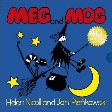 Lecture album et apport culturel  : Halloween -Meg & MogTrick or treat  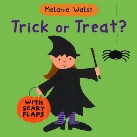 - les jours de la semaine- Donner un ordre- Savoir dire que l’on est invité.- Savoir nommer quelques ingrédients.- Lire et donner les étapes d’une recette.Réalisation d’un crumble.- savoir demander et répondre à la question : How are you ?- Connaitre quelques termes géographiques.- Faire sa valise pour partir en vacances. Vocabulaire et structures langagières.Lecture album et apport culturel  : Hello, I’m Fiona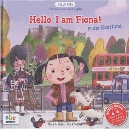 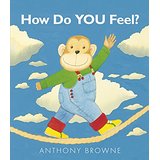 How do you feel ?- Utiliser les impératifs affirmatifs et négatifs.- Réciter une poésie.- Recevoir et accueillir des invités. Lecture album et apport culturel  : La nourriture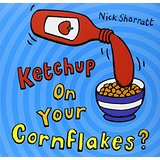 The very hungry caterpillar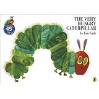 - La famille- Raconter un récit.Lecture album et apport culturel  :  La famille et la maison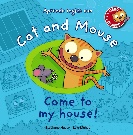 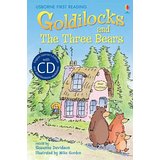 goldilocks        EMCDébats et conseils de coopérative de l’école tous les 15 jours. Préparation des réunions en classeElections de délégués de classe à chaque période.Débats et conseils de coopérative de l’école tous les 15 jours. Préparation des réunions en classeElections de délégués de classe à chaque période.Débats et conseils de coopérative de l’école tous les 15 jours. Préparation des réunions en classeElections de délégués de classe à chaque période.Débats et conseils de coopérative de l’école tous les 15 jours. Préparation des réunions en classeElections de délégués de classe à chaque période.Débats et conseils de coopérative de l’école tous les 15 jours. Préparation des réunions en classeElections de délégués de classe à chaque période.       EMC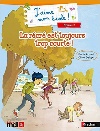 - Les règles de vie en classe et sur la cour de récréations.-Les sentiments, les émotions.Egalité garçons/filles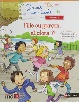 la relation aux autres, le regard sur soi, le regard sur autrui  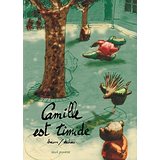 - différences, handicap,communication, et relations à l'autre 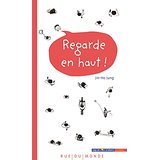 -Le deuil, la mémoire, transmission et  génération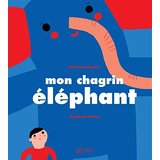 - Réaliser un projet collectif : projet poney.- différences et uniformité, liberté et dictature  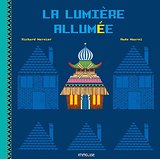 - Apprendre à porter secours.- Les symboles de la républiquePériode 17 semainesPériode 27 semainesPériode 36 semainesPériode 46 semainesPériode 511 semainesMusiqueUne année au concert : semaines 1 à 6Chants : -c’est la rentrée de Joseph Laffite -la sorcière grabouillaUne année au concert : semaines 7 à 13Chants :- le blues des poux-chants de NoëlUne année au concert : semaines 14 à 19Chants : - ce matin dans la rue- J’aime tous les pays du mondeUne année au concert : semaines 20 à 24Chants :  -un petit indien des andes-NagawickaUne année au concert : semaines 25 à 36Chants :Berceuse chinoise ( canon )-EnfantastiqueArtsProduction plastique : -œuvre collective de rentrée.-thème l’automneHDA : technique la photo ( Robert Doisneau) + artistes rencontrés.Ecole et cinéma : the kid Production plastique : le N&B.HDA : Charlie Chaplin – l’histoire du cinéma + ) + artistes rencontrés.Ecole et cinéma : le chien jaune de MongolieArts et espace : la yourteProduction plastique : -Réaliser des maquettes d’habitats mobiles à partir de différents matériaux .HDA : les arts primitifsProduction plastique :- le land art-Réaliser un documentaire sur la semaine poneyHDA : Le land art + ) + artistes rencontrés.Ecole et cinéma : Mon voisin Totoro.Production plastique : -Dessiner des Totoros. -Le cerisiers en fleurs-calligraphie et peinture traditionnelleHDA : Artistes japonais.Eps-Adapter ses déplacements à des environnemnts variés : piscine- Conduire et maîtriser un affrontement collectif ou interindividuel : jeux collectifs- S’exprimer devant les autres par une prestation artistique : le mime. -Adapter ses déplacements à des environnemnts variés : piscine- Adapter ses déplacements à des environnemnts variés : patinoire- S’exprimer devant les autres par une prestation artistique : gymnastique - Adapter ses déplacements à des environnemnts variés : équitation- Conduire et maîtriser un affrontement collectif ou interindividuel : jeux d’opposition- Produire une performance maximale mesurée à une échéance donnée : activités athlétiques.- Conduire et maîtriser un affrontement collectif ou interindividuel : jeux de raquettes